Εξ αποστάσεως σεμινάριο «Introduction to Python» 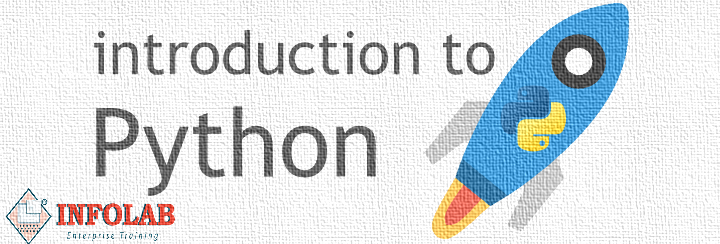 Η INFOLAB  διοργανώνει το εκπαιδευτικό πρόγραμμα «Introduction to Python» διάρκειας 20 ωρών εξ αποστάσεως. Στόχος του σεμιναρίου είναι η εξοικείωση με τη σύνταξη της γλώσσας και τις δομές δεδομένων της, η
επίδειξη και κατανόηση βασικών δομικών στοιχείων προγραμματισμού (δομές επανάληψης, δομές
ελέγχου ροής), η διαχείριση σφαλμάτων στον κώδικα, καθώς και στοιχεία δομημένου προγραμματισμού
(συναρτήσεις, εμβέλεια ορισμάτων, ειδικές συναρτήσεις, βιβλιοθήκες και χρήση τους, κλάσεις).Μετά το πέρας του σεμιναρίου επιδιώκεται ο συμμετέχων να είναι σε θέση να χρησιμοποιήσει τη
γλώσσα python για να αναπτύξει μικρές εφαρμογές ανάκτησης, επεξεργασίας και αποθήκευσης
δεδομένων.Το σεμινάριο απευθύνεται σε δύο κατηγορίες συμμετεχόντων:ενεργούς προγραμματιστές που
ενδιαφέρονται να αποκτήσουν μια πρώτη επαφή με τη γλώσσα pythonάλλες ειδικότητες που
θέλουν να ασχοληθούν για πρώτη φορά με τον προγραμματισμό.Η γλώσσα python είναι η περισσότερο χρησιμοποιούμενη γλώσσα αυτή τη στιγμή στο χώρο της
ανάλυσης και επεξεργασίας δεδομένων (data analysis, data science). Είναι γλώσσα γενικής χρήσης
(κατάλληλη για οποιουδήποτε είδους εφαρμογές) με έμφαση στην επεξεργασία δεδομένων. Είναι
ιδιαίτερα εύχρηστη και φιλική προς το χρήστη, γεγονός που την καθιστά ιδανική για κάποιον που θέλει
να ξεκινήσει να ασχολείται με τον προγραμματισμό.Εγγύηση εκπαίδευσης: Οι συμμετέχοντες έχουν την δυνατότητα δωρεάν επανάληψης του μαθήματος σε επόμενο προγραμματισμένο τμήμα.Ημερομηνίες υλοποίησης : 30/10 &  4,6,11,13/11 | Δε, Τε 18:00-21:15Για περισσότερες πληροφορίες: +30 (231) 0914191, ivangelinos@infolab.gr